艰苦边远地区特岗全科医生基本信息登记表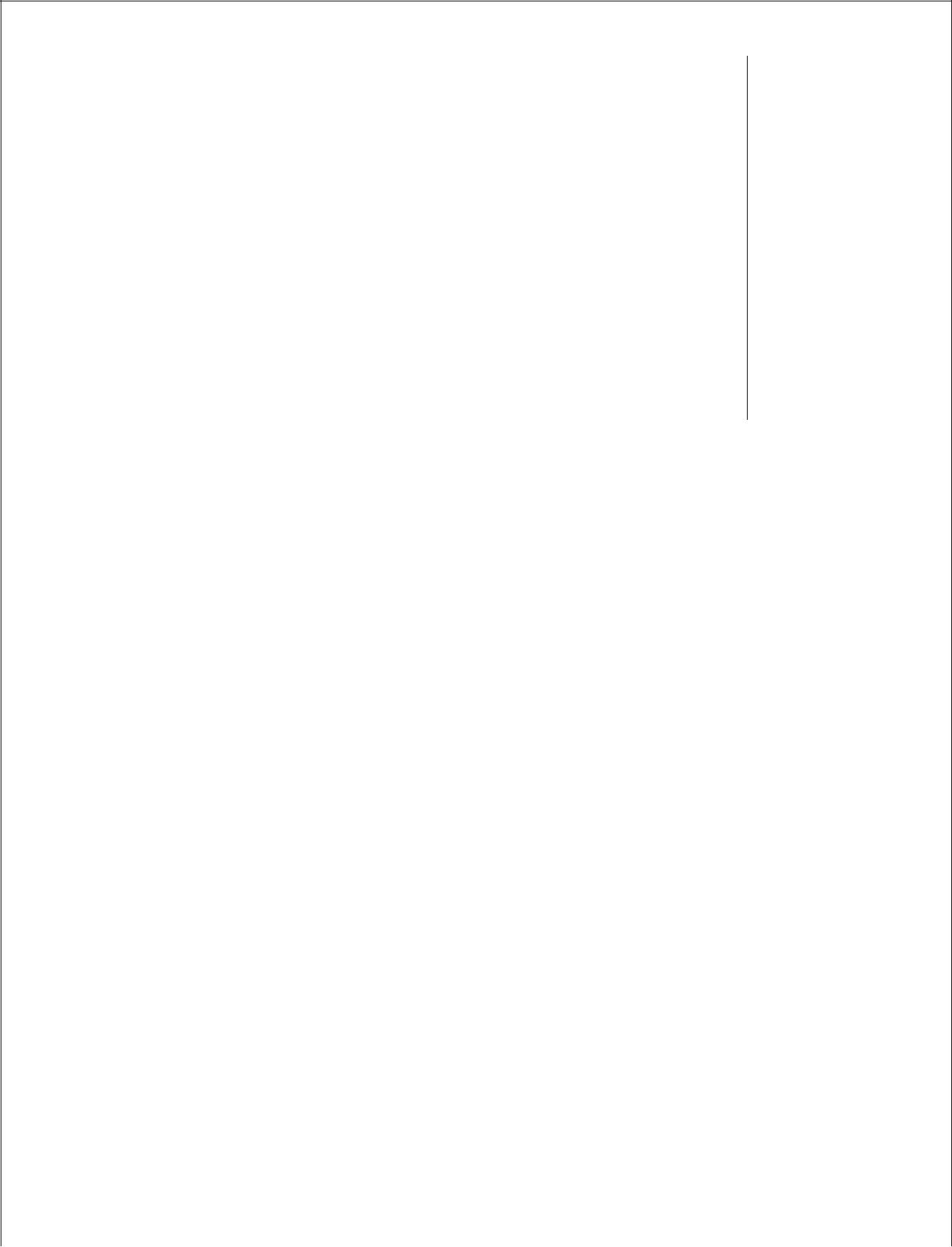 3.教育培训情况（从中专填起，含进修和培训）6.特岗全科医生所在乡镇卫生院基本情况备注：1.此表由受聘特岗全科医生填写，一式五份，服务的乡镇卫生院、本人人事 档案各存一份，逐级上报县、市卫生健康委（卫生计生委）和省卫生健康委，各存一份。2.此表（含 word 文档）请市卫生健康委（卫生计生委）收集后，办理聘用 手续后 15 工作日内报送省卫生健康委人事处。市县（市、区）县（市、区）县（市、区）乡（镇）卫生院乡（镇）卫生院1.个人信息1.个人信息1.个人信息姓名名性别别出生年月出生年月出生年月民族族籍贯贯政治面貌政治面貌政治面貌相  片相  片学历历学位位专业技术资格专业技术资格专业技术资格身份证号身份证号身份证号户籍所在地户籍所在地户籍所在地婚姻状况婚姻状况婚姻状况档案保管单位档案保管单位档案保管单位家庭详细地址家庭详细地址家庭详细地址邮政编码联系电话联系电话联系电话电子邮箱2.执业医师资格相关信息2.执业医师资格相关信息2.执业医师资格相关信息2.执业医师资格相关信息2.执业医师资格相关信息2.执业医师资格相关信息医师资格证书号码医师资格证书号码医师资格证书号码发证时间□临床类别全科医学专业□临床类别全科医学专业□临床类别全科医学专业□临床类别全科医学专业□临床类别全科医学专业□中医类别全科医学专业□中医类别全科医学专业□中医类别全科医学专业□中医类别全科医学专业□中医类别全科医学专业□中医类别全科医学专业执业类别及范围执业类别及范围执业类别及范围□临床类别内科专业□临床类别内科专业□临床类别内科专业□临床类别内科专业□临床类别内科专业□中医类别中医专业□中医类别中医专业□中医类别中医专业□中医类别中医专业□其他，请□其他，请注明：注明：受聘前是否注册执业受聘前是否注册执业受聘前是否注册执业□是□是□是□否□否医师执业证书编码医师执业证书编码医师执业证书编码发证时间发证时间发证时间执业地点执业地点执业地点执业范围执业范围执业范围起始年月终止年月学校名称专业学历学位4.是否参加过省级卫生健康行政部门（含中医药管理部门）组织的  □是4.是否参加过省级卫生健康行政部门（含中医药管理部门）组织的  □是4.是否参加过省级卫生健康行政部门（含中医药管理部门）组织的  □是4.是否参加过省级卫生健康行政部门（含中医药管理部门）组织的  □是4.是否参加过省级卫生健康行政部门（含中医药管理部门）组织的  □是全科医生规范化培养、转岗培训或者岗位培训全科医生规范化培养、转岗培训或者岗位培训全科医生规范化培养、转岗培训或者岗位培训□否考核是否合格□是□否□否5.工作经历起始年月终止年月工作单位职称从事专业乡镇卫生院名称县（市、区）县（市、区）乡（镇）卫生院通讯地址邮政编码法人代表手机办公电话传真电话7.受聘后执业注册情况医师执业证书编码变更或注医师执业证书编码册时间册时间执业地点执业范围